 BANSKOBYSTRICKÝ                            Novohradské osvetové stredisko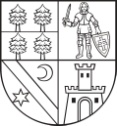                SAMOSPRÁVNY KRAJ                          Lučenec      Súhrnná správa obsahujúca zákazky s nízkou hodnotouza obdobie okober 2014 – december  2014 – 4. Q 2014V zmysle § 102 ods. 4) zákona o VO je verejný obstarávateľ povinný zverejniť razštvrťročne na webovom sídle verejného obstarávateľa alebo v periodickej tlači prípadne inouformou zverejniť súhrnnú správu o zákazkách s nízkou hodnotou s cenami vyššími ako1 000,00 €, v ktorej pre každú zákazku uvedie najmä: hodnotu zákazky, predmet zákazky,identifikáciu úspešného uchádzača. Lučenec 19.1.2015Spracoval: Mgr. Danica ŠóšikováP.č.Predmet zákazky Identifikácia úspešného uchádzača Hodnota zákazky v €1.Jedálne kupóny – 3,80€, 260 ksLE CHEQUE DE JEUNEUR s.r.o.Tomášikova 23/D, 82101 BratislavaIČO313966741004,642.Za opakované dodávky zemného  plynuA.En.Gas.a.s., A. Kmeťa 17, 03601 Martin, IČO 368410643969,153.Za divadelné predstavenieSTOWARZYSZENIE TEATR FORMY , Litewska 6/87, 54354 Wroclaw IČO 9322412972500,-4.Za divadelné predstavenieŠtúdio L+S, s.r.o. Nám. L. mája 5, 811 06 Bratislava IČI 173243194200,-5. Za divadelné predstavenieSlovenské komorné divadlo Martin, Divadelná 1, 03680 Martin IČO 361453012250,-6. Za divadelné predstavenieDivadlo Malá scéna STU, Dostojevského rad 7, 811 09 Bratislava IČO 421774051500,-7.Za divadelné predstavenieTONIKA s.r.o. Trnavské mýto č.1, 83103 Bratislava IČO 464094323726,-